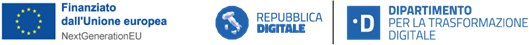 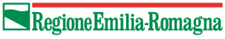 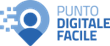 DIGITALE FACILE IN EMILIA-ROMAGNA Attuazione della Misura 1.7.2 del PNRR “Reti dei servizi di facilitazione digitale”RICHIESTA DI EROGAZIONE A TITOLO DI ANTICIPAZIONEDICHIARAZIONE SOSTITUTIVA DI ATTO DI NOTORIETA'Ai sensi degli articoli 46 e 47 del D.P.R. n. 445/2000Alla Regione Emilia-Romagna.Direzione Generale Conoscenza, Ricerca, Lavoro, ImpreseSettore Digitalizzazione, promozione, comunicazione, liquidazioniArea Liquidazione dei programmi per lo sviluppo economico e supporto all’Autorità di Gestione FESR Viale Aldo Moro 44 - 40127 Bologna Richiesta di erogazione del contributo relativo al progettoOGGETTO: ______________________________________ C.U.P. _____________________ (Anticipo).Il/La sottoscritto/a __________________ nato/a a _____________  in data ______ residente in __________________ n° ___ Località  CAP ___________ Comune _______ Prov. _______ codice fiscale ___________________in qualità di legale rappresentante/delegato del soggetto: in relazione alla domanda di contributo assunta agli atti con _______________ presentata ai sensi dell’Avviso per la presentazione di progetti e richieste di intervento relativi al progetto “Digitale facile in Emilia-Romagna” approvato con Delibera di Giunta n. DGR 857/2023 ed eventuali successive modifiche ed integrazioni, per un contributo complessivo concesso di € ________________________ per la realizzazione dello stesso quale soggetto sub-attuatore della Misura PNRR;consapevole delle responsabilità penali cui può andare incontro in caso di dichiarazione mendace o di esibizione di atto falso o contenente dati non rispondenti a verità, ai sensi degli artt. 75 e 76 del D.P.R. 28/12/2000 n. 445; CHIEDEl'erogazione del contributo spettante a titolo di Anticipo pari a € ____________;il pagamento del contributo, ai sensi dell’art. 3 della L. 136/2010 modificata dall’art. 7 comma 1 lettera a) della Legge di conversione n. 217/2010 del D.L. n. 187/2010 (c.d. Tracciabilità dei Flussi Finanziari) sul seguente conto corrente: Intestatario: __________________________________________A tal fine, DICHIARAche in data ____________ è stata sottoscritto l’accordo con la Regione Emilia-Romagna, con il quale è stato accettato il contributo complessivo assegnato per la realizzazione del progetto e si sono assunti tutti gli obblighi derivanti; in relazione a quanto previsto dall’art. 2, co. 2, del decreto del Ministro dell’Economia e delle Finanze 11.10.2021 e ss.mm.ii, nonché dal punto 10 dell’avviso per la presentazione di progetti e richieste di intervento relativi a “Digitale facile in Emilia-Romagna” e dagli atti istruttori della Regione Emilia-Romagna, che il soggetto sopracitato, quale sub-attuatore della Misura PNRR, ha attivato l’intervento di seguito indicato:di aver attivato almeno il 50% dei punti di facilitazione digitale assegnati, rappresentati da n. __________ punti di facilitazione;di essere informato/a, ai sensi del regolamento (UE) 2016/679 (regolamento europeo in materia di protezione dei dati personali, in sigla GDPR), che i dati personali raccolti saranno trattati, anche mediante strumenti informatici, esclusivamente nell’ambito del procedimento per il quale la presente dichiarazione viene resa.DATA											FIRMADenominazione/Ragione socialeCodice fiscalePartita IVAForma giuridicaSede legaleTelefonoFaxE-mailPosta elettronica certificataISTITUTO DI CREDITOISTITUTO DI CREDITOISTITUTO DI CREDITOISTITUTO DI CREDITOISTITUTO DI CREDITOISTITUTO DI CREDITOISTITUTO DI CREDITOAGENZIAAGENZIAAGENZIAAGENZIAAGENZIAAGENZIAPAESEPAESECINEURCINEURCINABIABICABCABCONTO CORRENTECONTO CORRENTECONTO CORRENTECONTO CORRENTECONTO CORRENTECONTO CORRENTEMCIS-I InterventoImporto (€)Anticipo max 10% (€)1172Rete di servizi di facilitazione digitale